Дополнительные документы и сведения:Доступ на участок:Доступ на земельный участок свободен. Осмотр земельного участка может осуществляться в любое время, присутствие представителя организатора аукциона не требуется.Обременения земельного участка/ ограничения прав на земельный участок: отсутствуют.Особые условия:В договор на размещение НТО включить следующие особые условия: нет.Схема границ земельного участкапо адресу: Санкт-Петербург, пос. Ольгино, Ивинская ул.,(юго-восточнее пересечения с Коннолахтинской дорогой)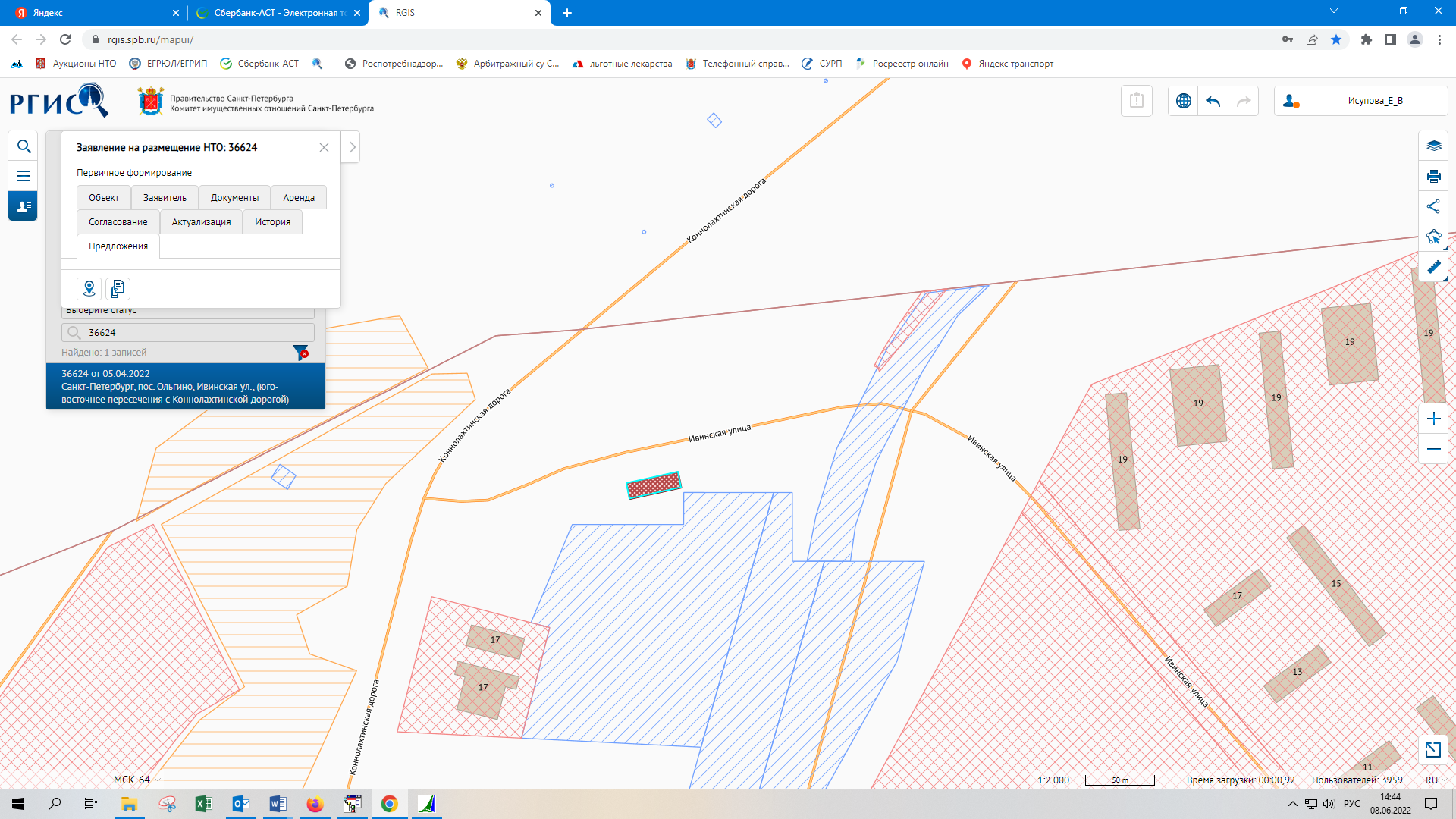 